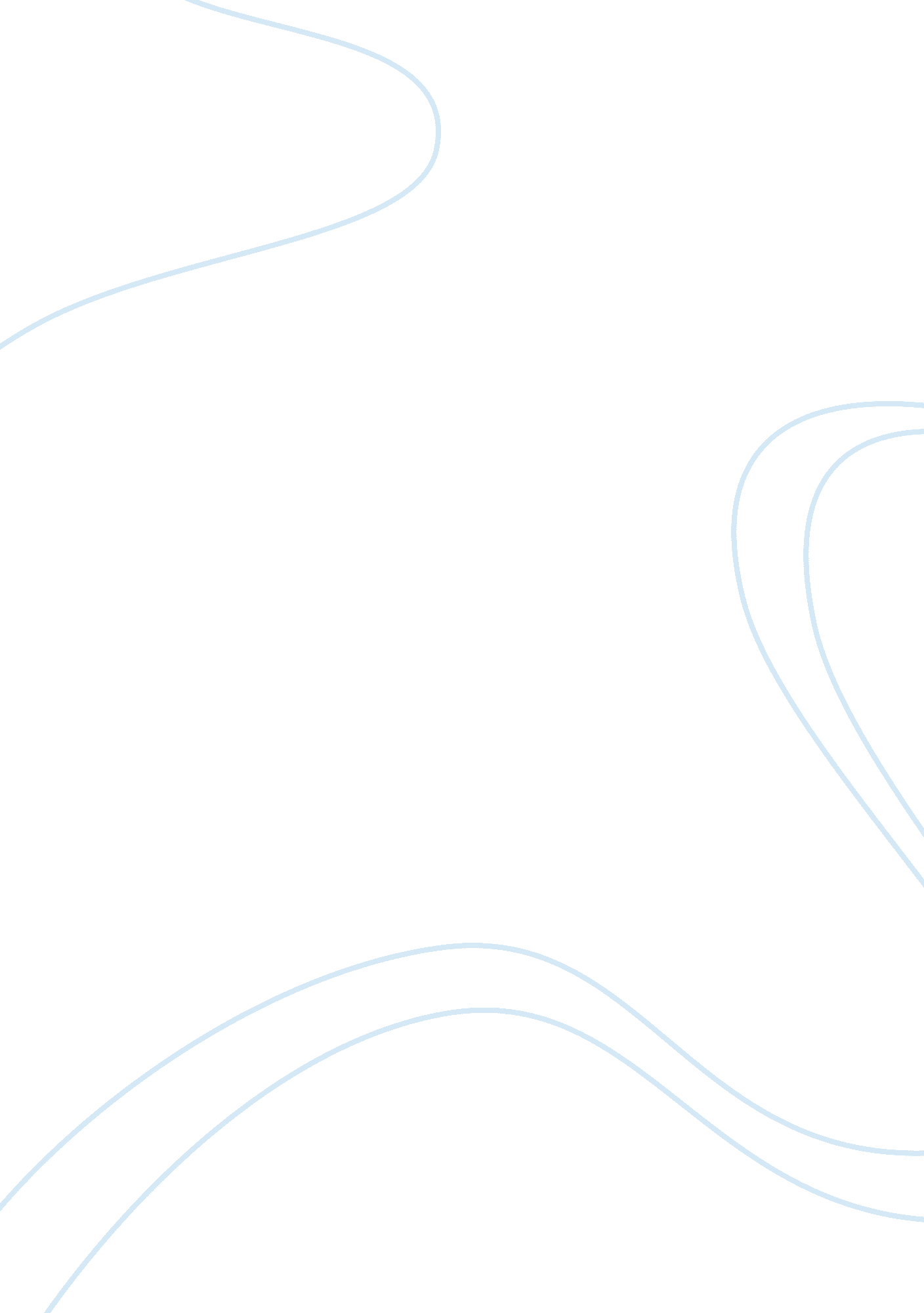 Examining the structure of soaps and detergents biology essayBusiness, Industries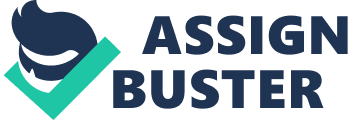 Soap is built-in to our society today, and we find it difficult to conceive of a clip when people were kept odoriferous by the action of aroma instead than soap. However, the current widespread usage of soap is merely a really recent happening, despite the fact that it has been made for more than 2500 old ages. The first recorded industry of soap was in 600BC, when Pliny the Elder described its industry by the Phonecians from caprine animals tallow and ash, and it was known among the British Celts and throughout the Roman Empire. However, these people used their soap medicinally, and it was non until the 2nd century AD that it was used for cleansing, and non until the 19th century that it began to be normally used in the Western universe. Early on this century the first man-made detergents were manufactured, and these have now taken the topographic point of soap for many applications. Their industry is covered briefly in the 2ndIntroductionSoapA aggregation of cosmetic soaps used for human hygiene intents. This type of soap is typically found inside hotels. Soap is an anionic wetting agent used in concurrence with H2O for rinsing and cleaning that historically comes in solid bars but besides in the signifier of a thick liquid. Soap, dwelling of Na ( soda ash ) or K ( potassium hydroxide ) salts of fatty acids is obtained by responding fat with lye in a procedure known as saponification. The fats are hydrolyzed by the base, giving alkali salts of fatty acids ( crude soap ) and glycerin. Many cleaning agents today are technically non soaps, but detergents, which are less expensive and easier to fabricate. HistoryThe earliest recorded grounds of the production of soap-like stuffs dates back to around 2800 BC in Ancient Babylon. [ 1 ] A expression for soap consisting of H2O, base and cassia oil was written on a Babylonian clay tablet around 2200 BC. Castile soap was subsequently produced in Europe from the sixteenth century. Modern Castile soap is still popular, being made entirely from vegetable oil ( as opposed to animal fat ) . Bronner ‘ s soap, for illustration, is based on hemp oil in add-on to jojoba oil. In modern times, the usage of soap has become cosmopolitan in industrialised states due to a better apprehension of the function of hygiene in cut downing the population size of infective micro-organisms. Manufactured saloon soaps foremost became available in the late 19th century, and advertisement runs in Europe and the United States helped to increase popular consciousness of the relationship between cleanliness and wellness. Sometimes the absence of O in cold and humid environment allows for cadavers to of course roll up a soap-like coating, adipocere, as covering the Soap Lady on exhibit in the Mutter Museum. How soap worksa diagram of the map of soapSoaps are utile for cleansing because soap molecules attach readily to both nonionic molecules ( such as lubricating oil or oil ) and polar molecules ( such as H2O ) . Although lubricating oil will usually adhere to clamber or vesture, the soap molecules can attach to it as a “ grip ” and do it easier to rinse off. Applied to a dirty surface, saponaceous H2O efficaciously holds atoms in suspension so the whole of it can be rinsed off with clean H2O.( fatty terminal ) A : CH3- ( CH2 ) n – COONa: ( H2O soluble terminal )The hydrocarbon ( “ fatty ” ) part dissolves soil and oils, while the ionic terminal makes it soluble in H2O. Therefore, it allows H2O to take normally-insoluble affair by emulsification. Soap devisingHandmade soaps sold at a store in Hyeres, FranceThe most popular soapmaking procedure today is the cold procedure method, where fats such as olive oil react with lye. Soapmakers sometimes use the thaw and pour procedure, where a premade soap base is melted and poured in single casts. While some people think that this is non truly soap-making, the Hand Crafted Soap Makers Guild considers it a signifier of soap devising or soap crafting. Some soapers besides pattern other procedures, such as the historical hot procedure, and do particular soaps such as clear soap ( glycerin soap ) , which must be made through the melt-and-pour procedure. Handmade soap differs from industrial soap in that, normally, an surplus of fat is sometimes used to devour the base ( superfatting ) , and in that the glycerol is non removed go forthing a of course humidifying soap and non pure detergent. Superfatted soap, soap which contains extra fat, is more skin-friendly than industrial soap ; though, if non decently formulated, it can go forth users with a “ greasy ” feel to their tegument. Often, creams such as jojoba oil or shea butter are added ‘ at hint ‘ ( the point at which the saponification procedure is sufficiently advanced that the soap has begun to inspissate ) , after most of the oils have saponified, so that they remain unreacted in the finished soap. Superfatting can besides be accomplished through a procedure called superfat price reduction, where, alternatively of seting in excess fats, the soap shaper puts in less lye. LyeReacting fat with Na hydrated oxide will bring forth a difficult soap. Reacting fat with K hydrated oxide will bring forth a soap that is either soft or liquid. Historically, the base used was potassium hydrated oxide made from the deliberate combustion of flora such as Pteridium esculentum, or from wood ashes. FatSoap is derived from either vegetable or carnal fats. Sodium tallowate, a common ingredient in many soaps, is derived from rendered beef fat. Soap can besides be made of vegetable oils, such as palm oil, and the merchandise is typically softer. If soap is made from pure olive oil it may be called Castile soap or Marseille soap. Castile is besides sometimes applied to soaps with a mix of oils, but a high per centum of olive oil. An array of oils and butters are used in the procedure such as olive, coconut, thenar, chocolate butter, hemp oil and shea butter to supply different qualities. For illustration, olive oil provides clemency in soap ; coconut oil provides tonss of soapsuds ; while coconut and thenar oils provide hardness. Sometimes castor oil can besides be used as an ebullient. Most common, though, is a combination of coconut, thenar, and olive oils. ProcedureIn both cold-process and hot-process soapmaking, heat may be required for saponification. Cold-process soapmaking takes topographic point at a temperature sufficiently above room temperature to guarantee the liquification of the fat being used, and requires that the lye and fat be kept warm after blending to guarantee that the soap is wholly saponified. Unlike cold-processed soap, hot-processed soap can be used right off because lye and fat saponify more rapidly at the higher temperatures used in hot-process soapmaking. Hot-process was used when the pureness of lye was undependable, and can utilize natural lye solutions such as potassium hydroxide. The chief benefit of hot processing is that the exact concentration of the lye solution does non necessitate to be known to execute the procedure with equal success. Cold-process requires exact measuring of lye to flesh out utilizing saponification charts to guarantee that the finished merchandise is mild and skin-friendly. Saponification charts can besides be used in hot-process soapmaking, but are non every bit necessary as in cold-process. Hot procedureIn the hot-process method, lye and fat are boiled together at 80-100 A°C until saponification occurs, which the soapmaker can find by gustatory sensation ( the bright, typical gustatory sensation of lye disappears one time all the lye is saponified ) or by oculus ( the experienced oculus can state when gel phase and full saponification have occurred ) . After saponification has occurred, the soap is sometimes precipitated from the solution by adding salt, and the extra liquid drained off. The hot, soft soap is so spooned into a cast. Cold procedureA cold-process soapmaker foremost looks up the saponification value of the fats being used on a saponification chart, which is so used to cipher the appropriate sum of lye. Excess unreacted lye in the soap will ensue in a really high pH and can fire or annoy tegument. Not adequate lye, and the soap is oily. Most soap shapers formulate their formulas with a 4-10 % price reduction of lye so that all of the lye is reacted and that extra fat is left for tegument conditioning benefits. The lye is dissolved in H2O. Then oils are heated, or melted if they are solid at room temperature. Once both substances have cooled to about 100-110A°F ( 37-43A°C ) , and are no more than 10A°F ( ~5. 5A°C ) apart, they may be combined. This lye-fat mixture is stirred until “ hint ” ( contemporary amateur soapmakers frequently use a stick liquidizer to rush this procedure ) . There are changing degrees of hint. Depending on how your additives will impact hint, they may be added at light hint, medium hint or heavy hint. After much stirring, the mixture turns to the consistence of a thin pudding. Essential oils, aroma oils, botanicals, herbs, burgoo or other additives are added at light hint, merely as the mixture starts to inspissate. The batch is so poured into casts, kept warm with towels or covers, and left to go on saponification for 18 to 48 hours. Milk soaps are the exclusion. They do non necessitate insularity. Insulation may do the milk to fire. During this clip, it is normal for the soap to travel through a “ gel stage ” where the opaque soap will turn slightly crystalline for several hours before turning opaque once more. The soap will go on to give off heat for many hours after hint. After the insularity period the soap is steadfast plenty to be removed from the cast and cut into bars. At this clip, it is safe to utilize the soap since saponification is complete. However, cold-process soaps are typically cured and hardened on a drying rack for 2-6 hebdomads ( depending on initial H2O content ) before usage. If utilizing acerb sodium carbonate it is recommended that the soap is left to bring around for at least 4 hebdomads. Purification and coatingThe common procedure of sublimating soap involves remotion of Na chloride, Na hydrated oxide, and glycerin. These constituents are removed by boiling the petroleum soap curds in H2O and re-precipitating the soap with salt. Most of the H2O is so removed from the soap. This was traditionally done on a iciness axial rotation which produced the soap flakes normally used in the 1940s and 1950s. This procedure was superseded by spray driers and so by vacuity driers. The dry soap ( about 6-12 % wet ) is so compacted into little pellets. These pellets are now ready for soap coating, the procedure of change overing natural soap pellets into a saleable merchandise, normally bars. Soap pellets are combined with aromas and other stuffs and blended to homogeneousness in an amalgamator ( sociable ) . The mass is so discharged from the sociable into a refiner which, by agencies of an plumber’s snake, forces the soap through a all right wire screen. From the refiner the soap passes over a roller factory ( Gallic milling or difficult milling ) in a mode similar to calendering paper or plastic or to doing chocolate spirits. The soap is so passed through one or more extra refiners to farther plasticise the soap mass. Immediately before bulge it passes through a vacuum chamber to take any entrapped air. It is so extruded into a long log or space, cut to convenient lengths, passed through a metal sensor and so stamped into form in refrigerated tools. The pressed bars are packaged in many ways. Sand or pumice may be added to bring forth a scouring soap. This procedure is most common in making soaps used for human hygiene. The scouring agents serve to take dead tegument cells from the surface being cleaned. This procedure is called exfoliation. Many newer stuffs are used for exfoliating soaps which are effectual but do non hold the crisp borders and hapless size distribution of pumice. Commercial soap productionUntil the Industrial Revolution, soap-making was done on a little graduated table and the merchandise was unsmooth. Andrew Pears started doing a high-quality, crystalline soap in 1789 in London. With his grandson, Francis Pears, they opened a mill in Isleworth in 1862. William Gossage produced low-price good quality soap from the 1850s. Robert Spear Hudson began fabricating a soap pulverization in 1837, ab initio by crunching the soap with a howitzer and stamp. William Hesketh Lever and his brother, James, bought a little soap plants in Warrington in 1885 and founded what is still one of the largest soap concerns, now called Unilever. These soap concerns were among the first to use big scale advertisement runs. DetergentOur modern technological solution ( since the 1940s ) to the soap trash job is to utilize SYNTHETIC DETERGENTS which do n’t precipitate the mineral salts found in difficult H2O. Some of these man-made detergents are chemically related to soaps, as they are derived from the same fatty acids used to do soaps. SODIUM LAURYL SULFATE ( derived from the fatty acid lauric acid by a series of chemical reactions ) is such a detergent. It can be found in _many_ common family merchandises. Sodium lauryl sulphate belongs to a category of detergents referred to as “ anionic. ” These compounds are particularly effectual at cleaning cloths that absorb H2O readily, such as those made of NATURAL FIBERS, such as COTTON, WOOL AND SILK.“ ORVUS ” is a commercial name for Na lauryl sulphate. It is available at provender shops, which sell it as a shampoo for the Maness and dress suits of show animate beings. Sodium lauryl sulphate is besides packaged as a quilt soap and can be found at providers of quilting merchandises. Sodium lauryl sulphate is a common ingredient of SHAMPOOS, and some individuals like to utilize shampoo for hand-washing natural fibres. However, you should be cognizant that shampoos may incorporate extra compounds which could do unwanted consequences if used for washing cloth. Read merchandise labels! In the USA, ingredients are listed on labels in order of diminishing measures. If you use a shampoo for rinsing natural fibres, you want to happen ingredients that contain the chemical prefix “ laur ” ( from lauric acid ) . Myristic acid, palmitic acid, and stearic acid are besides produced from fats by the action of lye, and are considered first-class soaps. Like lauric acid, they are converted into anionic detergents ; hence, you might besides happen the signifiers “ myris, ” “ thenar, ” and “ stear ” among the ingredients. The usual farinaceous wash detergents are sodium salts of fatty derived functions of aromatic sulfonic acids. They are of the anionic category, with similar cleansing belongingss to those of Na lauryl sulphate. Manufacturers have now solved the jobs with biodegradability which originally plagued these types of man-made detergents. Another category of detergents is referred to as “ nonanionic. ” These are particularly good for cleaning man-made cloths, such as polyesters. Most are liquids and bring forth small froth. You ‘ ll happen them ( along with anionic detergents ) in dishwashing liquids and liquid wash detergents. The “ cationic ” detergents, every bit good as being cleaners, besides go on to be effectual disinfectants and are used in antiseptic soaps and gargles. They ‘ re besides used in fabric softeners because their positive charges ( cations ) adhere to many cloths that usually carry negative electrical charges ( anions ) . In decision, it needs to be emphasized that no 1 cleaning merchandise is best for everything because of the chemical belongingss of the cloth being cleaned, and the chemical belongingss of the detergent. CompositionDetergents, particularly those made for usage with H2O, frequently include different constituents such as: Wetting agents to ‘ cut ‘ ( dissolve ) lubricating oil and to wet surfacesAbrasive to scourSubstances to modify pH or to impact public presentation or stableness of other ingredients, acids for descaling or caustics to interrupt down organic compoundsWater softeners to antagonize the consequence of “ hardness ” ions on other ingredientsoxidizers ( oxidants ) for bleaching, disinfection, and interrupting down organic compoundsNon-surfactant stuffs that keep soil in suspensionEnzymes to digest proteins, fats, or saccharides in discolorations or to modify fabric feelIngredients that modify the foaming belongingss of the cleansing wetting agents, to either stabilize or counteract frothIngredients to increase or diminish the viscousness of the solution, or to maintain other ingredients in solution, in a detergent supplied as a H2O solution or gelIngredients that affect aesthetic belongingss of the point to be cleaned, or of the detergent itself before or during usage, such as optical brighteners, fabric softeners, colourss, aromas, etc. Ingredients such as corrosion inhibitors to antagonize harm to equipment with which the detergent is usedIngredients to cut down injury or bring forth benefits to clamber, when the detergent is used by au naturel manus on inanimate objects or used to clean tegumentPreservatives to forestall spoilage of other ingredientsSometimes stuffs more complicated than mere mixtures of compounds are said to be detersive. For case, certain nutrients such as Apium graveolens dulce are said to be detersive or detergent to teeth. TypesThere are several factors that dictate what composings of detergent should be used, including the stuff to be cleaned, the setup to be used, and tolerance for and type of soil. For case, all of the followers are used to clean glass. The sheer scope of different detergents that can be used demonstrates the importance of context in the choice of an appropriate glass-cleaning agent: a chromic acid solution-to get glass really clean for certain precision-demanding intents such as analytical chemical sciencea high-foaming mixture of wetting agents with low skin irritation-for hand-washing of crockery in a sink or dishpanany of assorted non-foaming compositions-for crockery in a washup machineother surfactant-based compositions-for lavation Windowss with a squeegee, followed by rinsingan ammonia-containing solution-for cleansing Windowss with no extra dilution and no rinseethyl alcohol or methyl alcohol in Windshield washer fluid-used for a vehicle in gesture, with no extra dilutionglass contact lens cleaning solutions, which must clean and disinfect without go forthing any eye-harming stuff that would non be easy rinsed off. TerminologySometimes the word detergent is used to separate a cleansing agent from soap. During the early development of non-soap wetting agents as commercial cleansing merchandises, the term syndet, short for man-made detergent was promoted to bespeak the differentiation. The term ne’er became popular and is wrong, because most soap is itself synthesized ( from acylglycerols ) . The term soapless soap besides saw a brief trend. There is no accurate term for detergents non made of soap other than soapless detergent or non-soap detergent. Plain H2O, if used for cleansing, is a detergent. Probably the most widely-used detergents other than H2O are soaps or mixtures composed chiefly of soaps. However, non all soaps have important detergence and, although the words “ detergent ” and “ soap ” are sometimes used interchangeably, non every detergent is a soap. The term detergent is sometimes used to mention to any wetting agent, even when it is non used for cleansing. This nomenclature should be avoided every bit long as the term surfactant itself is available. HistoryThe detersive effects of certain man-made wetting agents were noted in 1913 by A. Reychler, a Belgian chemist. The first commercially available detergent taking advantage of those observations was Nekal, [ 1 ] sold in Germany in 1917, to relieve World War I soap deficits. Detergents were chiefly used in industry until World War II. By so new developments and the ulterior transition of USA air power fuel workss to bring forth tetrapropylene, used in family detergents, caused a fast growing of family usage, in the late fortiess. [ 2 ] In the late sixtiess biological detergents, incorporating enzymes, better suited to fade out protein discolorations, such as egg discolorations, were introduced in the USA by Procter & A ; Gamble. [ 3 ]Personal Cleansing Products include saloon soaps, gels, liquid soaps and heavy responsibility manus cleaners. These merchandises get their cleansing action from soap, other wetting agents or a combination of the two. The pick of cleansing agent helps find the merchandise ‘ s lathering features, experience on the tegument and rinsability. Bar soaps or gels are formulated for cleaning the custodies, face and organic structure. Depending on the other ingredients, they may besides humidify the tegument and/or putting to death or inhibit bacteriums that can do olfactory property or disease. Forte bars include transparent/translucent soaps, luxury soaps and medicated soaps. Liquid soaps are formulated for cleaning the custodies or organic structure, and characteristic tegument conditioners. Some contain antimicrobic agents that kill or inhibit bacteriums that can do olfactory property or disease. Heavy responsibility manus cleaners are available as bars, liquids, pulverizations and pastes. Formulated for taking obstinate, oily soil, they may include an scratchy. Laundry Detergents and Laundry Aids are available as liquids, pulverizations, gels, sticks, sprays, pumps, sheets and bars. They are formulated to run into a assortment of dirt and discoloration remotion, bleaching, fabric softening and conditioning, and bactericidal demands under changing H2O, temperature and usage condiditons. Laundry detergents are either general intent or light responsibility. General purpose detergents are suited for all washable cloths. Liquids work best on oily dirts and for pretreating dirts and discolorations. Powders are especialy effectual in raising out clay and ground-in soil. Light responsibility detergents are used for manus or machine rinsing lightly soiled points and delicate cloths. Laundry AIDSs contribute to the effectivity of laundry detergents and supply particular maps. Bleaches ( Cl and O ) whiten and lighten up cloths and assist take obstinate discolorations. They convert dirts into colorless, soluble atoms that can be removed by detergents and carried off in the wash H2O. Liquid Cl bleach ( normally in a Na hypochlorite solution ) can besides disinfect and deodorise cloths. Oxygen ( color-safe ) bleach is more soft and works safely on about all washable cloths. Bluings contain a bluish dye or pigment taken up by cloths in the wash or rinse. Bluing absorbs the xanthous portion of the light spectrum, antagonizing the natural yellowing of many cloths. Supporters enhance the dirt and discoloration remotion, brightening, buffering and H2O softening public presentation of detergents. They are used in the wash in add-on to the detergent. Enzyme presoaks are used for soaking points before rinsing to take hard discolorations and dirts. When added to the wash H2O, they increase cleaning power. Fabric softeners, added to the concluding rinse or drier, make cloths softer and fluffier ; lessening inactive cling, pursing and drying clip ; leave a pleasing aroma and do ironing easier. Prewash dirt and discoloration removers are used to pretreat to a great extent soiled and stained garments, particularly those made from man-made fibres. Starchess, fabric coatings and sizes, used in the concluding rinse or after drying, give organic structure to cloths, do them more soil-resistant and do ironing easier. Water softeners, added to the wash or rinse, demobilize difficult H2O minerals. Since detergents are more effectual in soft H2O, these merchandises increase cleaning power. Dishwashing Merchandises include detergents for manus and machine washup every bit good as some forte merchandises. They are available as liquids, gels, pulverizations and solids. Hand dishwashing detergents take nutrient dirts, hold dirt in suspension and supply durable lathers that indicate how much cleansing power is left in the wash H2O. Automatic dish washer detergents, in add-on to taking nutrient dirts and keeping them in suspension, bind up hardness minerals, emulsify lubricating oil and oil, suppress froth caused by protein dirt and aid H2O sheet off dish surfaces. They produce small or no lather that would interfere with the rinsing action of the machine. Rinse agents are used in add-on to the automatic dish washer detergent to take down surface tenseness, therefore bettering draining of the H2O from dishes and utensils. Better run outing minimizes descrying and shooting and enhances drying. Film removers take build-up of difficult H2O movie and cloud cover from dishes and the inside of the dish washer. They are used alternatively of an automatic dish washer detergent in a separate rhythm or together with the detergent. Lime and rust removers remove sedimentations of lime and/or rust from the inside of the dish washer. They are used when no dishes or other dish washer merchandises are present. Family Cleanerss are available as liquids, gels, pulverizations, solids, sheets and tablets for usage on painted, plastic, metal, porcelain, glass and other surfaces, and on washable floor coverings. Because no individual merchandise can supply optimal public presentation on all surfaces and dirts, a wide scope of merchandises has been formulated to clean expeditiously and easy. While general-purpose cleaners are intended for more general usage, others work best under extremely specialised conditions. General-purpose cleaners penetrate and loosen dirt, soften H2O and prevent dirt from redepositing on the cleaned surface. Some besides disinfect. Abrasive cleansing agents take heavy accretions of dirt frequently found in little countries. The scratchy action is provided by little mineral or metal atoms, all right steel wool, Cu or nylon atoms. Some besides disinfect. Forte cleaners are designed for the dirt conditions found on specific surfaces, such as glass, tile, metal, ovens, rugs and upholstery, lavatory bowls and in drains. Glass cleaners loosen and fade out oily soils found on glass, and dry rapidly without streaking. Glass and multi-surface cleaners remove dirts from a assortment of smooth surfaces. They shine surfaces without streaking. Tub, tile and sink cleaners remove normal dirts found on bathroom surfaces every bit good as difficult H2O sedimentations, soap trash, rust discolorations, and/or mold and cast. Some besides dainty surfaces to retard soilure ; some besides disinfect. Metallic element cleaners remove dirts and Polish metalware. Tarnish, the oxidization of metal, is the chief dirt found on metalware. Some merchandises besides protect cleaned metalware against rapid retarnishing. Oven cleaners take burned-on lubricating oil and other nutrient dirts from oven walls. These cleaners are thick so the merchandise will cleaving to perpendicular oven surfaces. Rug shampoos and upholstery cleaners dissolve oily and oily dirts and keep them in suspension for remotion. Some besides dainty surfaces to drive dirt. Toilet bowl cleaners prevent or take discolorations caused by difficult H2O and rust sedimentations, and keep a clean and pleasant-smelling bowl. Some merchandises besides disinfect. Drain openers unclog kitchen and bathroom drains. They work by bring forthing heat to run fats, interrupting them down into simpler substances that can be rinsed off, or by oxidising hair and other stuffs. Some use bacteriums to forestall lubricating oil build-up which leads to run out clogging. DecisionBoth soaps and detergents portion a critical chemical property- they are wetting agents. In other words they cut down the surface tenseness of H2O. There are some differences between them, nevertheless. Soaps posses a figure of qualities that make them preferred to detergents. First they are natural merchandises and less harmful to the human tegument and the environment. Soaps are biodegradable and do non make pollution in our rivers and watercourses. On the other manus, soap will unite with the Mg and Ca ions in difficult H2O to make an indissoluble residue that can choke off drains and stick to vesture. The hardness of a H2O sample can be gauged by the sum of Ca carbonate that is present. Soft H2O is comparatively free of dissolved Ca carbonate. Since the soap does non rinse out every bit good as detergent, it tends to construct up on apparels, and over a long period of clip, causes the cloth to deteriorate while go forthing an olfactory property. Another defect of soap is that it is less powerful than man-made detergent and tends to lose its cleaning power over clip. So we should non rinse your wash with soap! An added benefit of detergents is that they can be specially engineered for each cleansing undertaking and for usage in different types of machines. Front lading washers produce better cleansing consequences when the apparels strike the wall of the washer ‘ s bath as it rotates. This type of machine will clean your apparels better if there are fewer bubbles to buffer their impact. Top burden washers, on the other manus, map better with more bubbles since the bubbles trap extra soil and maintain it from re-attaching to your apparels. Many people besides have a captivation with the dramatic colourss produced by bubbles. Small do they recognize that bubbles are an of import facet of the detergents cleaning action. 